Nové možnosti rozvoje vzdělávání na Technické univerzitě v LiberciSpecifický cíl A3: Tvorba nových profesně zaměřených studijních programůNPO_TUL_MSMT-16598/2022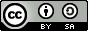 Stochastická síť a metoda PERTIng. Natalie Pelloneová, Ph.D.Úvod do technik CPM / PERT CPM/PERT nebo síťová analýza, jak se tato technika někdy nazývá, se vyvíjela podél dvou paralelních proudů, jednoho průmyslového a druhého vojenského.Metodu CPM (angl. Critical Path Method) objevili M.R.Walker ze společnosti E.I.Du Pont de Nemours & Co. a J.E.Kelly ze společnosti Remington Rand kolem roku 1957. Výpočet byl navržen pro počítač UNIVAC-I. První test byl proveden v roce 1958, kdy byl CPM použit při stavbě nového chemického závodu. V březnu 1959 byla metoda použita při odstávce údržby v závodě Du Pont v Louisville ve státě Kentucky. Neproduktivní doba se zkrátila ze 125 na 93 hodin.Metodu PERT (angl. Project Evaluation and Review Technique) vymyslela v roce 1958 pro raketový program POLARIS pobočka Program Evaluation Branch úřadu pro speciální projekty amerického námořnictva za pomoci divize Lockheed Missile Systems a poradenské firmy Booz-Allen & Hamilton. Výpočty byly uspořádány tak, aby je bylo možné provádět na počítači IBM Naval Ordinance Research Computer (NORC) v Dahlgrenu ve Virginii.Tyto metody jsou v podstatě síťově orientované techniky využívající stejný princip. PERT a CPM jsou v podstatě časově orientované metody v tom smyslu, že obě vedou ke stanovení časového harmonogramu projektu. Podstatný rozdíl mezi oběma přístupy spočívá v tom, že u CPM se předpokládalo, že časové odhady jednotlivých činností jsou deterministické, zatímco u PERT jsou popsány pravděpodobnostně. Tyto techniky se označují jako techniky plánování projektu.V CPM se činnosti zobrazují jako síť vztahů přednosti pomocí konstrukce sítě činností na uzlech.Jednotný odhad času činnostiDeterministické časy činnostíPoužití v: pro úlohy opakující se povahy, u nichž lze odhad času činnosti předvídat se značnou jistotou díky existenci minulých zkušeností.V PERT se činnosti zobrazují jako síť vztahů přednosti pomocí konstrukce sítě činností na šipkách.Odhady více časůPravděpodobnostní časy činnostíPoužití v: pro neopakující se úlohy (výzkumné a vývojové práce), kde bývají odhady času a nákladů značně nejisté. Tato technika využívá pravděpodobnostní odhady času.Výhody PERT/CPMUžitečné v mnoha fázích řízení projektuMatematicky jednoduchéPoskytnutí kritické cesty a časové rezervyPoskytnutí projektové dokumentaceUžitečné při sledování nákladůOmezení PERT/CPMJasně definované, nezávislé a stabilní činnostiSpecifikované vztahy přednostiPřílišný důraz na kritické cestyAplikace CPM / PERTTyto metody byly aplikovány na širokou škálu problémů v průmyslu a našly uplatnění i ve vládních organizacích. Patří mezi ně:Výstavba přehrady nebo systému kanálů v regionuVýstavba budovy nebo dálniceÚdržba nebo generální oprava letadel nebo ropné rafinerieLety do vesmíruŘízení nákladů na projekt pomocí PERT/COSTNavrhování prototypu strojeVývoj nadzvukových letadelRámec PERT a CPMV zásadě existuje šest kroků, které jsou společné pro obě techniky. Postup je uveden níže:Definujte projekt a všechny jeho významné činnosti nebo úkoly. Projekt (složený z několika úkolů) by měl mít pouze jednu počáteční a jednu konečnou činnost.Rozvíjejte vztahy mezi jednotlivými činnostmi. Rozhodněte, které činnosti musí předcházet a které musí následovat po ostatních.Nakreslete „síť“ spojující všechny činnosti. Každá aktivita by měla mít jedinečné číslo události. V případě potřeby se použijí fiktivní šipky, aby se zabránilo přidělení stejného čísla dvěma činnostem.Přiřaďte každé činnosti odhad času a/nebo nákladůVypočítejte nejdelší časovou cestu sítí. Tato cesta se nazývá kritická cesta.Využití sítě k plánování, rozvržení, monitorování a kontrole projektu.Klíčovým konceptem používaným v CPM/PERT je, že malý soubor činností, které tvoří nejdelší cestu sítí činností, řídí celý projekt. Pokud by bylo možné tyto „kritické“ činnosti identifikovat a přiřadit k nim odpovědné osoby, mohly by být optimálně využity zdroje řízení tím, že by se soustředily na několik málo činností, které rozhodují o osudu celého projektu.Nekritické činnosti lze přeplánovat, přeplánovat a pružně přerozdělit zdroje pro ně, aniž by to mělo vliv na celý projekt.Pět užitečných otázek, které je třeba si při přípravě sítě činností položit, je následujících:Jedná se o počáteční aktivitu?Jedná se o cílovou aktivitu?Jaká aktivita předchází této?Jaká aktivita následuje po této?Jaká aktivita je souběžná s touto?Zobrazení síťového diagramuV síťové reprezentaci projektu se používají určité definice.AktivitaKaždá jednotlivá operace, která využívá zdroje a má konec a začátek, je nazývá činnost. Pro znázornění aktivity se běžně používá šipka označující směr postupu v projektu. Tyto činnosti se dělí do čtyř kategorií:Předcházející činnost - činnosti, které musí být dokončeny bezprostředně před zahájením jiné činnosti, se nazývají předcházející činnosti.Následná činnost - činnosti, které nelze zahájit, dokud není dokončena jedna nebo více jiných činností, ale bezprostředně je následují, se nazývají následné činnosti.Souběžná činnost - činnosti, které lze provádět současně, se nazývají souběžné činnosti. Lze poznamenat, že aktivita může být předchůdcem nebo následníkem události nebo může být souběžná s jednou nebo více jinými aktivitami.Fiktivní činnost - činnost, která nespotřebovává žádný druh zdroje, ale pouze znázorňuje technologickou závislost, se nazývá fiktivní činnost.Fiktivní činnost je do sítě vložena za účelem objasnění vzoru činnosti v následujících dvou situacíchAby bylo možné rozlišit činnosti se společným počátečním a koncovým bodem.K určení a zachování správného vztahu přednosti mezi činnostmi, které nejsou propojeny událostmi.Uvažujme například situaci, kdy A a B jsou souběžné činnosti. Činnost C je závislá na činnosti A a činnost D je závislá na činnosti A i B. Takovou situaci lze řešit pomocí fiktivní aktivity, jak je znázorněno na obrázku.         A              B                D                   CUdálostUdálost představuje časový okamžik, který znamená ukončení některých činností a začátek nových. Obvykle je v síti reprezentována kruhem, který se také nazývá uzel. Události se dělí do tří kategoriíSlučovací událost - Když přijde více než jedna aktivita a připojí se k události, je taková událost známá jako slučovací událost.Nárazová událost - Když událost opustí více než jedna aktivita, je taková událost známá jako nárazová událost.Slučovací a nárazová událost - Aktivita může být současně slučovací i nárazovou událostí, protože vzhledem k některým aktivitám může být slučovací událostí a vzhledem k některým jiným aktivitám může být nárazovou událostí.SekvencováníPrvním předpokladem při vývoji sítě je zachování vztahů přednosti. Při vytváření sítě je třeba vzít v úvahu následující bodyJaká práce nebo práce jí předchází?Jaká úloha nebo úlohy by mohly běžet souběžně?Jaká úloha nebo úlohy za ní následují?Co řídí začátek a konec úlohy?Vzhledem k tomu, že všechny další výpočty vycházejí ze sítě, je nutné, aby byla síť nakreslena s plnou pečlivostí.PERTU metody CPM předpokládáme deterministickou, pevně danou, dobu trvání každé činnosti, u metody PERT je doba trvání každé činností hodnotou náhodné veličiny.Metoda PERT – pravděpodobnostní rozšíření CPM.Postup celé analýzy je shodný s postupem uvedeným v metodě CPM!Místo pevně daných dob trvání pracujeme se střední (očekávanou) dobou trvání činnosti te.Místo pevně dané doby dokončení projektu určíme střední (očekávanou) dobou trvání projektu.Metoda PERT pracuje se stochastickým modelem. Trvání činnosti je dáno hodnotou, která se pohybuje v určitých mezích.Vychází se ze tří hodnot odhadu doby trvání činností:optimistický odhad (a) – nejkratší možný čas, pokud činnost proběhne ideálně, bez závad,modální odhad (m) – nejpravděpodobnější odhad doby trvání, který by nastal při několikanásobném opakování činnosti za stejných podmínek,pesimistický odhad (b) – nejdelší možné trvání činnosti, které nastane při výskytu všech teoretických potíží.Střední (očekávaná) hodnota doby trvání činnosti:Rozptyl doby trvání činnosti:Směrodatná odchylka doby trvání činnosti:Použité zdroje[1] 	The critical path. (n.d.). https://www.imse.iastate.edu/files/2015/08/Critical-Path.pdf[2] 	What is the critical path method?. Dropbox. (n.d.). https://experience.dropbox.com/resources/critical-path [3] 	Kate Eby April 30. (n.d.). The Ultimate Guide to the critical path method (CPM). Smartsheet. https://www.smartsheet.com/critical-path-method  (1)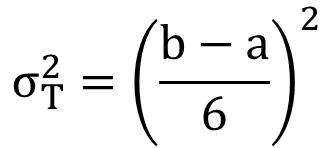 (2)(3)